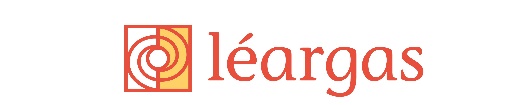 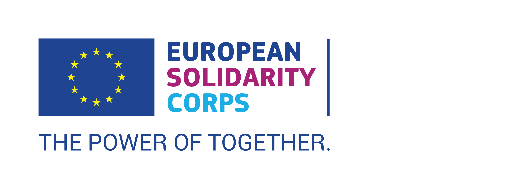 EUROPEAN SOLIDARITY CORPSCHANGE / AMENDMENT CONDITIONSYou must submit this request for a contract change/amendment to Léargas at least 6 weeks before the proposed change and at least 4 weeks before the end date of the project. This request must be signed and dated by the Legal Signatory of the organisation. Please note that a change/amendment will only take effect after it has been received by Léargas. You will receive an email confirming our decision or an official, signed amendment to the Grant Agreement. A verbal agreement is not binding on either party. Before we approve any significant changes, we will need to be satisfied that the changes will not: Affect the eligibility of the project;Affect the ability of the project to achieve its overall objectives and core activities; Call into question the original grant award decision. When applying for changes specified in sections A, B, C and D, please complete the form, have it signed and dated by the legal representative of your organisation, scanned and emailed back to amendments@leargas.ie. Please make sure that any additional requirements outlined in these sections are also completed.When applying for other changes, please complete the form and email it together with any additional supporting documentation specified in relevant sections of this form to amendments@leargas.ie. Please tick the appropriate box(es) below and complete relevant corresponding section(s). Category of request:  	A 	Change to Grant Agreement duration 	B	Change of Beneficiary’s Legal Representative	C	Change of Beneficiary’s Name/Address	D	Change of Beneficiary’s bank details	E	Change to activity dates	F	Change to participant numbers	G	Change of host country						 	H	Other	DECLARATION OF CONFORMITYI, the undersigned, hereby declare that information in the above form and attached documentation is accurate and in accordance with the facts. This information has been approved by the authorities representing the partners involved in the project detailed within this request.Volunteering Projects (ESC11 or ESC51)Solidarity Projects (ESC30)CHANGE / AMENDMENT TO GRANT AGREEMENT REQUEST FORMGrant Agreement number: 20XX-X-IE01-ESCXXX-XXXXXXGrant Agreement number: 20XX-X-IE01-ESCXXX-XXXXXXGrant Agreement number: 20XX-X-IE01-ESCXXX-XXXXXXGrant Agreement number: 20XX-X-IE01-ESCXXX-XXXXXXGrant Agreement number: 20XX-X-IE01-ESCXXX-XXXXXXGrant Agreement number: 20XX-X-IE01-ESCXXX-XXXXXXGrant Agreement number: 20XX-X-IE01-ESCXXX-XXXXXXGrant agreement period: DD/MM/YYYY – DD/MM/YYYYGrant agreement period: DD/MM/YYYY – DD/MM/YYYYGrant agreement period: DD/MM/YYYY – DD/MM/YYYYGrant agreement period: DD/MM/YYYY – DD/MM/YYYYGrant agreement period: DD/MM/YYYY – DD/MM/YYYYGrant agreement period: DD/MM/YYYY – DD/MM/YYYYGrant agreement period: DD/MM/YYYY – DD/MM/YYYYProject duration: XX  (months)  Project duration: XX  (months)  Project duration: XX  (months)  Project duration: XX  (months)  Project duration: XX  (months)  Project duration: XX  (months)  Project duration: XX  (months)  Beneficiary: Beneficiary: Beneficiary: Beneficiary: Beneficiary: Beneficiary: Beneficiary: Previous amendmentsNo:Yes:How many:A. Change to Grant Agreement DurationA. Change to Grant Agreement DurationOriginal project start and end dateDuration of Extension
& Project new end dateReason for requested changePlease note that the requested extension must comply with relevant criteria (maximum duration of the extension and maximum duration of projects) as per the Programme Guide. If your request for an extension might result in other changes to your project, you may wish to complete also other sections of this form (if applicable).B. Change of the Legal RepresentativeB. Change of the Legal RepresentativeName of the former Legal RepresentativeName, Position and the Address of the new Legal Representative (if different to the organisation’s legal address)Email address of the new Legal RepresentativeReason for requested changeNotePlease ensure that this form is signed by the new legal representative. C. Change of the Name/Address of the BeneficiaryC. Change of the Name/Address of the BeneficiaryOriginal Name/Address of the beneficiaryNew Name/Address of the beneficiaryReason for requested changeNoteCompleted relevant Legal Entity Form must be uploaded into your Organisation Registration Platform available here: Search for an Organisation | Erasmus+ and European Solidarity Corps programmes (europa.eu). 
The Legal entity Form is available for a download here: You searched for legal entity form - LeargasThe form needs to be dated and signed by the legal representative of the beneficiary.In cases where the bank details have changed as a result of the above changes, section D of this form must be also completed.  
D. Change to Beneficiary’s bank detailsD. Change to Beneficiary’s bank detailsNew bank account detailsName of bank:Address of branch:Account holder:Full account number (including bank codes):Sort Code:IBAN code:BIC/SWIFT code:Reason for requested change Additional documentationCompleted Financial Identification must be uploaded into your Organisation Registration Platform available here: Search for an Organisation | Erasmus+ and European Solidarity Corps programmes (europa.eu). 
The Financial Identification Form is available for a download here: Erasmus+ OID - Financial Identification Form - Leargas The form needs to be dated and signed by the legal representative of the beneficiary and accompanied by a copy of the beneficiary’s bank statement. If the bank statement is not available, the Financial ID form should be also signed by the bank’s representative. Please follow the instructions on the form.E. Change to Activity Types and Dates (Activity Duration)E. Change to Activity Types and Dates (Activity Duration)Original activity start and end date New start and end dates of activity Reason for requested changeNotePlease clearly specify to which activity (and flow) the change refers to and how.Please confirm that the planned change does not affect the remaining activities and flows.F. Change to Participant NumbersF. Change to Participant NumbersOriginal contracted participant numbers (per activity and flow)New participant numbers (per each relevant activity and flow; including accompanying persons)Reason for requested changeNotePlease provide details on a new number of participants per relevant activity and flow by referring to your approved application, where relevant.G. Change of Host Country / Host Partner OrganisationG. Change of Host Country / Host Partner OrganisationOriginal contracted host country (for each affected activity and flow)Change requestedReason for requested changeNotePlease confirm how the change will affect relevant activity/activities (e.g. changes to the nature/structure/topic of the activity), the number of awarded mobilities, overall project objectives. All host organisations should have OID number.H. Other changes (including changes to the budget)H. Other changes (including changes to the budget)Original contracted elementChange requestedReason for requested changeLegal Representative Print Name and PositionLegal representative SignatureDate